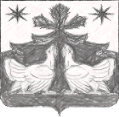 АДМИНИСТРАЦИЯ ЗОТИНСКОГО СЕЛЬСОВЕТАТУРУХАНСКОГО РАЙОНА КРАСНОЯРСКОГО КРАЯП О С Т А Н О В Л Е Н И ЕО назначении публичных  слушаний по проекту Решения Зотинского сельского Совета депутатов «Об утверждение  отчета  об  исполнении бюджета Зотинского сельсовета  за 2022 год»       В соответствии со ст.28 Федерального закона № 131-ФЗ от 06.10.2003 года «Об общих принципах организации местного самоуправления в Российской Федерации», положением о публичных слушаниях в Зотинском сельсовете Туруханского района, утвержденного решением Зотинского сельского Совета  депутатов  от 24.03.2011 № 8-3 ( в ред. Решений, № 53-4 от 22.12.2017,  № 54-2 от 16.02.2018), руководствуясь  ст.17, ст. 36  Устава Зотинского сельсовета Туруханского районаПОСТАНОВЛЯЮ:        1. Назначить  публичные слушания по проекту  Решения Зотинского сельского Совета депутатов « Об утверждении отчета  об исполнении  бюджета  Зотинского сельсовета  за 2022 год»  по инициативе Главы  Зотинского сельсовета  на   13 июня  2023  года  в 17 часов 30 минут  в здании администрации  сельсовета  по адресу:  с. Зотино, ул. Рабочая, 30 , Туруханский район.       2. Утвердить состав рабочей группы по проведению публичных слушаний по проекту Решения Зотинского сельского Совета депутатов  «Об утверждении отчета  об исполнении   бюджета  Зотинского сельсовета  за 2022 год»  в составе 5 человек:        3.  Уполномочить рабочую  группу  по проведению публичных слушаний:-организовать  документационное и материально-техническое обеспечение проведения публичных слушаний;-обеспечить ведение протокола публичных слушаний;-  направить результаты публичных слушаний   протокол, резолюцию по проекту  исполнения бюджета  в  Зотинский сельский Совет депутатов и администрацию Зотинского сельсовета в течение трех дней.4. Прием предложений от граждан МО Зотинский сельсовет осуществлять строго в письменном виде после опубликования проекта решения Зотинского сельсокого Совета депутатов «Об утверждениии отчета об исполнении бюджета  Зотинского сельсовета за 2022 год»» в срок до 02 июня 2023 года включительно. Предложения и замечания по обсуждаемому вопросу принимаются по адресу: с.Зотино, ул. Рабочая, 30 – администрация: по рабочим дням с 14.00 часов до 17.00 часов, телефон для справок 8 953 582 78 30.        5.  Настоящее постановление, информационное сообщение о проведении  публичных слушаниях, проект решения об исполнении бюджета опубликовать  в периодическом печатном издании  газете «Ведомости органов местного самоуправления Зотинского сельсовета»  и разместить на  официальном сайте  сельсовета (ответственное лицо  специалист 1 категории сельсовета).        6. Заместителю  Главы Зотинского сельсовета  обеспечить проведение публичных слушаний по проекту решения  Зотинского сельского Совета депутатов «Об  утверждении отчета  об  исполнении  бюджета Зотинского сельсовета  за 2022 год».         7. Постановление вступает в силу после  его официального опубликования в печатном издании газете «Ведомости органов местного самоуправления Зотинского сельсовета»        8.Контроль за исполнением настоящего  постановления оставляю за собой. Глава  Зотинского  сельсовета:                                              П.Г.Опарина 10.05.2023                     с. Зотино№  12 -п№  п/пФамилия, имя, отчестводолжность1Джиголик Ирина Петровна Бухгалтер Зотинского сельсовета2Долганова Любовь Иннокентьевнаспециалист 1 категории Зотинского сельсовета3Голошумова Юлия ВикторовнаЗам. Главы Зотинского сельсовета4Терехова Татьяна Константиновнадокументовед ПВС Зотинского сельсовета5Стебенькова Олеся ВасильевнаДепутат Зотинского сельского Совета  депутатов